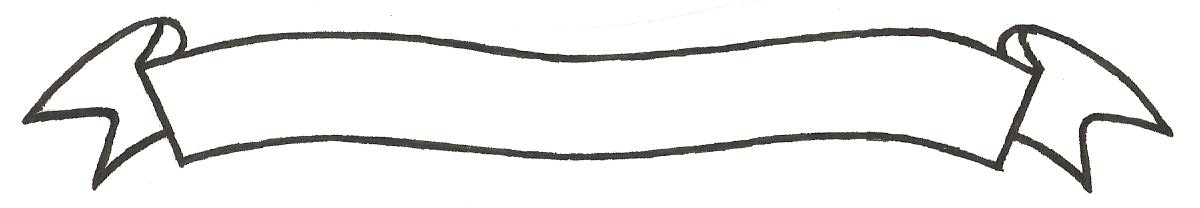 MERU UNIVERSITY OF SCIENCE AND TECHNOLOGYP.O. Box 972-60200 – Meru-Kenya. Tel: 020-2069349, 061-2309217. 064-30320 Cell phone: +254 712524293, +254 789151411 Fax: 064-30321Website: www.mucst.ac.ke  Email: info@mucst.ac.ke    University Examinations 2014/2015FIRST YEAR, FIRST SEMESTER EXAMINATION FOR THE DEGREE OF BACHELOR OF EDUCATION, BACHELOR OF SCIENCE, BACHELOR OF SCIENCE IN MATHEMATICS AND COMPUTER, BACHELOR OF SCIENCE IN STATISTICS, BACHELOR OF SCIENCE IN ACTURIAL SCIENCE, BACHELOR OF SCIENCE IN COMPUTER SCIENCE,BACHELOR OF SCIENCE IN INFORMATION TECHNOLOGY, BACHELOR OF SCIENCE IN COMPUTER TECHNOLOGY, BACHELOR OF SCIENCE IN COMPUTER SCIENCE AND FORENSICSSMA 3111/SMA 2100: DISCRETE MATHSDATE: DECEMBER 2014                                                                                            TIME: 2 HOURSINSTRUCTIONS: Answer question one and any other two questionsQUESTION ONE (30 MARKS)Given that proposition p is false, proposition q is true and proposition r is false, determine whether each proposition is true or falsep									(1 mark)¬ p  ¬(q								(2 marks)Given that u=is a universal set, and A=B= and C=are set, list the members of the following sets;A									(1 mark)								(2 marks)Given that A=B=and C=, determine Ax(BC)		(2 marks)Use truth tables to prove that the propositions (p)V (¬p¬q) and p are logically equivalent									(5 marks)Given that f(x) =x+4, g(x) =x-5,find (fog) (x)				(2 marks)Use mathematical induction to show that 1+2+.......+n=for all integer n1											(5 marks)In each of the following venn diagrams shade the indicated sets:            A	(3 marks)		(A(AB	(3marks)Given that f is a function from to defined by f(a)=3, f(b)=2 f(c) =1 and f(d)=.....Determine whether f is onto						(4 marks)QUESTION TWO (20 MARKS)let t1=2, t2=4, t3=8 and for , tn+3=tn+2+tn+1+2tn.  Find a pattern for tn and prove your answer.									(4 marks)Prove that for any integer x, x is odd if and only if x2 is odd.		(5 marks)Prove by contradiction that the sum of a rational number and an irrational number in irrational									(6 marks)Prove that +1 is an irrational number					(5 marks)QUESTION THREE (20 MARKS)Out of a group of 120 students, the following information is given65 students study French45 students study German42 students study Russian20 students study French and German25 students study French and Russian15 students study German and Russian8 students study all the 3 languagesDraw a venn diagram for the above information				(10 marks)Find the number of students studying exactly one language			(3 marks)Determine the number of students   who take none of the languages		(4 marks)Find the number of students studying exactly two languages		(3 marks)QUESTION THREE (20 MARKS)By use of truth tables, establish whether the statements given below are a tantology or contradiction(p¬p (p¬q)							(5 marks)(p¬p							(5 marks)Use a truth table to establish whether the argument below is valid.pp q										(6 marks)Show that the statements  p and  p  are logically equivalent.	(4 marks)QUESTION FOUR (20 MARKS)Given that f(x) =3x+2 and g(x) = x2.  Find f(x) – g (2x)Given that f(x) =  and g(x) =x-5, show that.  (8 marks)Show that the exponential function f: f(x) =is an injective function.  (5 marks)If f: is the function defined by the rule f(x) =4x-1 for all real numbers of x.  Show that f is onto									(4 marks)QUESTION FIVE (20 MARKS)Given that A, find p(A)						(3 marks)Given that A=	and B=.  Prove that AxBBxA			(6 marks)Given the sets A=, B= and c=				Find     (i) Ax(B								(3 marks)	(ii)(AxB) 							(8 marks		